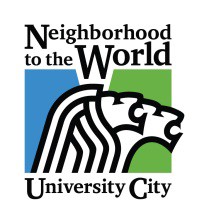 MEETING CALLED TO ORDERROLL CALLAPPROVAL OF AGENDAPROCLAMATIONS	Proclamation in recognition and appreciation to Melcine Henderson for her longtime commitment to the community and the Starlight ConcertsAPPROVAL OF MINUTESJune 19, 2017 Study session minutesJuly 10, 2017 Regular session minutesJuly 31, 2017 Special session minutesAPPOINTMENTS to BOARDS & COMMISSIONSLaTrice Johnson is reappointed to the Library Board by Mayor WelschRosalind Williams and Garry Aronberg are nominated to the Storm Water Task Force by Councilmember CarrBarbara Brain and Adam Staudt are nominated to Green Practices by Councilmember JenningsSWEARING IN to BOARDS & COMMISSIONSAleta Porter Klein was sworn in to the Library Board on July 19, in the Clerk’s officeCITIZEN PARTICIPATION (Total of 15 minutes allowed)PUBLIC HEARINGSLiquor License for the Mad Crab RestaurantZoning Map Amendment to rezone the property at 1351 N. Hanley Road (former Nathaniel Hawthorne School) from PA-Public Activity District to HR-High Density Residential District. Case # PC 17-06Amendment of the Final Development Plan for an existing “PD-M” Planned Development – Mixed-Use District for a proposed redevelopment of the existing multi-family senior housing development on the property located at 8350 Delcrest Drive (Crown Center for Senior Living).  Case # PC 17-07Liquor License for the GatesworthCONSENT AGENDACITY MANAGER’S REPORTApprove Liquor License the Mad Crab Restaurant	VOTE REQUIREDFire Department Utility Truck Replacement	VOTE REQUIREDSite Plan for 7860-7864 Olive Blvd. (All Nations Church)	VOTE REQUIREDSite Plan for 829 N Hanley (The Journey Church)VOTE REQUIREDFY16 Flood Mitigation Assistance grant – Hafner Ct. Apartments 	VOTE REQUIREDPreliminary Funding Agreement with U City L.L.C.	VOTE REQUIRED	Approve Liquor License - Gateworth  	 	VOTE REQUIREDUNFINISHED BUSINESS	BILLSBill 9320 – AN ORDINANCE AMENDING CHAPTER 110 OF THE UNIVERSITY CITY MUNICIPAL CODE, RELATING TO ADMINISTRATION, BY REPEALING SECTION 110.040 THEREOF, RELATING TO DISCLOSURE OF CONFLICTS OF INTEREST, AND ENACTING IN LIEU THEREOF A NEW SECTION TO BE KNOWN AS “SECTION 110.040 DISCLOSURE OF CONFLICTS OF INTERESTNEW BUSINESS	RESOLUTIONSResolution 2017- 13  MSD’s Sewage Tank ProjectRequested by Councilmember Smotherson and seconded by Councilmember CarrResolution 2017- 14   Resolution for Fiscal Year 2016-2017- Budget Amendment # 7Resolution 2017- 15   City Council’s censure of Councilmember Michael Glickert  Requested by Councilmember Smotherson and seconded by Councilmember Carr BILLSBill 9321 – AN ORDINANCE AMENDING CHAPTER 400 OF THE MUNICIPAL CODE  OF THE CITY OF UNIVERSITY CITY, MISSOURI, RELATING TO ZONING DISTRICTS ESTABLISHED PURSUANT TO SECTION 400.070 THEREOF, AND ENACTING IN LIEU THEREOF A NEW OFFICIAL ZONING MAP, THEREBY AMENDING SAID MAP SO AS TO CHANGE THE CLASSIFICATION OF PROPERTIES LOCATED WITHIN THE CITY LIMITS OF UNIVERSITY CITY AT 1351 NORTH HANLEY ROAD FROM “PA” – PUBLIC ACTIVITY DISTRICT TO “HR” HIGH DENSITY RESIDENTIAL DISTRICT; AND ESTABLISHING PERMITTED LAND USES AND DEVELOPMENTS THEREIN; CONTAINING A SAVINGS CLAUSE AND PROVIDING A PENALTYBill 9322 –  AN ORDINANCE APPROVING AN AMENDED FINAL DEVELOPMENTPLAN FOR PROPOSED REDEVELOPMENT TO CROWN CENTER FOR SENIOR LIVING LOCATED AT 8348-8350 DELCREST DRIVE IN THE “PD-M” PLANNED DEVELOPMENT MIXED-USE ZONING DISTRICT.Bill 9323 - AN ORDINANCE AMENDING SCHEDULE III OF THE SECTION 355.100 OF THE TRAFFIC CODE, TO REVISE TRAFFIC REGULATION AS PROVIDED HEREIN.Bill 9324 - AN ORDINANCE AMENDING SCHEDULE III OF THE TRAFFIC CODE, TO REVISE TRAFFIC REGULATION AS PROVIDED HEREIN.Bill 9325 - AN ORDINANCE AMENDINGSCHEDULE VII, TABLE VII-A – STOP INTERSECTIONS, CHAPTER 300 TRAFFIC CODE, OF THE UNIVERSITY CITY MUNICIPAL CODE, TO REVISE TRAFFIC REGULATION AS PROVIDED HEREIN.COUNCIL REPORTS/BUSINESSBoards and Commission appointments neededCouncil liaison reports on Boards and CommissionsBoards, Commissions and Task Force minutesOther Discussions/BusinessMSD Negotiations	Requested by Councilmembers Carr and McMahon	Discussion and Vote Bicycles in the LoopRequested by Councilmembers Carr and McMahon	Discussion and VoteCITIZEN PARTICIPATION (continued if needed)COUNCIL COMMENTSRoll-Call vote to go into a Closed Council Session according to RSMo 610.021 (1)Legal actions, causes of action or litigation involving a public governmental body and any confidential or privileged communications between a public governmental body or its representatives and its attorneys.Requested by Councilmember Carr and seconded by Councilmember CrowADJOURNMENT